Date : ………………………………………………………….. Lieu : ………………………………………………………………………Nom de l’établissement : ……………………………………………………………………………………………………………….Classe : ……………………………………………………… Cours : ……………………………………………………………………..Enseignant.e : ………………………………………….........................................................................................
Courte description de l’action concrète collective : ..…………………………………………………………..............………………………………………………………………………………………………………………………………………………………………………………………………………………………………………………………………………………………………………………But principal de cette action / Lien ODD : ……………………………………………………………………………………...……………………………………………………………………………………………………………………………………………………….Impacts positifs (en plus du but principal) : ……………………………………………………………………………………………………………………………………………………………………………………………………………………………………………Modalités de suivi :Timing : …………………………………………………………………………………………………………………………….Répartition des rôles : ……………………………………………………………………………………………………….………………………………………………………………………………………………………………………………………….Rôle du délégué de classe : ……………………………………………………………………………………………….Rôle de l’enseignant.e : …………………………………………………………………………………………………….Cette charte est conservée par………………………………. Et communiquée à……………………………………………..Une fois l’action réalisée, une photo sera communiquée à l’équipe de Cap 2030, avec un petit compte-rendu ! contact@associations21.orgMerci de confirmer votre accord pour sa publication sur www.cap2030.be.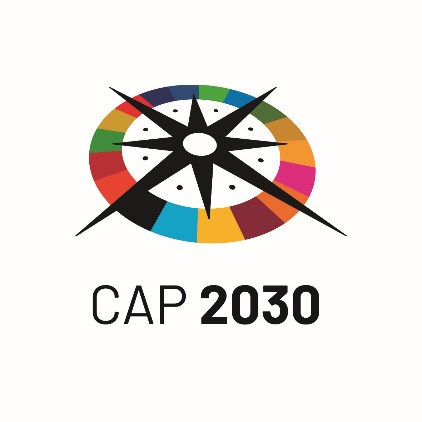 Charte d’engagement